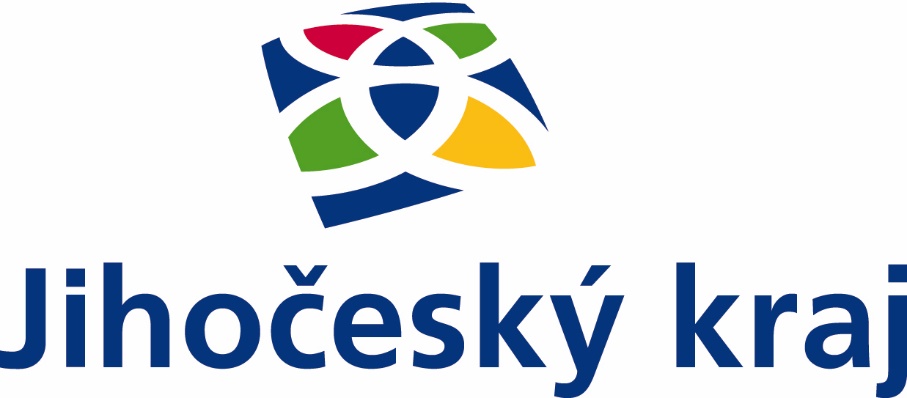 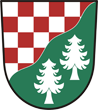                                                                                                                                                        OBEC RAPŠACHPoskytnutí účelové dotace v rámci Programu obnovy venkova Jihočeského kraje v roce 2022Číslo smlouvy o poskytnutí dotace: SDO/OEZI/1894/22Neinvestiční dotace ve výši 266 000,- Kč na realizaci akce    „Oprava fasády a balkónu budovy obecního úřadu č.p. 7 Rapšach“Finanční prostředky byly použity k úhradě nákladů na realizaci akce v roce 2022Celkové náklady opravy fasády a balkónu budovy obecního úřadu č.p. 7 Rapšach 1 728 258,- KčDěkujeme Jihočeskému kraji za tento finanční příspěvekPODPOŘENO Z DOTAČNÍHO PROGRAMU JIHOČESKÉHO KRAJE